1. Приостановить до 1 января 2017 года:1) Действие абзаца 1 ст. 22 Положения о бюджетном процессе в муниципальном образовании – городское поселение «Город Лукоянов» Лукояновского района Нижегородской области, утвержденного постановлением городской Думы от 19.12.2011 № 18 ( с изменениями, внесенными постановлениями  от 16.02.2012 №3, от 31.05.2016 №1)2. Установить, что в 2016 году:1) Глава администрации города Лукоянова вносит на рассмотрение Городской Думы муниципального образования – городское поселение «Город Лукоянов» Лукояновского района Нижегородской области проект решения Городской Думы о бюджете города Лукоянова на очередной финансовый год не позднее 21 ноября текущего года. 	2) Проект решения Городской Думы о бюджете города Лукоянова на очередной финансовый год считается внесенным в срок, если он доставлен в Городскую Думу муниципального образования – городское поселение «Город Лукоянов» Лукояновского района Нижегородской области до 17:00 часов 21 ноября текущего года.3) В случае отклонения Городской Думой муниципального образования – городское поселение «Город Лукоянов» Лукояновского района Нижегородской области проекта решения о бюджете города Лукоянова на очередной финансовый год и возвращения его на доработку в администрацию города Лукоянова, администрация в течение 3 дней дорабатывает указанный проект с учетом предложений и рекомендаций, изложенных в протоколе Городской Думы. Глава администрации вносит доработанный проект на повторное рассмотрение Городской Думы. При повторном внесении указанного проекта Городская Дума рассматривает его в течение 3 дней со дня повторного внесения.4) В случае отклонения главой местного самоуправления города Лукоянова принятого Городской Думой решения о бюджете города Лукоянова на очередной финансовый год согласительная комиссия в течение 3 дней выносит на повторное рассмотрение согласованный проект.Глава местного самоуправлениягорода Лукоянова                                                                                                      С.А. КОТИКОВ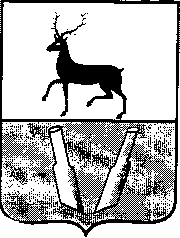 Городская Дума муниципального образования -городское поселение «Город Лукоянов» Лукояновского района Нижегородской областиГородская Дума муниципального образования -городское поселение «Город Лукоянов» Лукояновского района Нижегородской областир е ш е н и ер е ш е н и е                        От 14.10.2016г                                                                                  №42Об особенностях составления иутверждения проекта бюджета городаЛукоянова Лукояновского муниципальногорайона Нижегородской области на 2017 год            Руководствуясь статьёй 22 Положения о бюджетном процессе в муниципальномобразовании – городское поселение «Город Лукоянов» Лукояновского района Нижегородской областиГОРОДСКАЯ  ДУМА  Р Е Ш И Л А : 